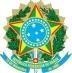 MINISTÉRIO DA EDUCAÇÃOUNIVERSIDADE FEDERAL DA INTEGRAÇÃO LATINO- AMERICANA INSTITUTO LATINO-AMERICANO DE ARTE,CULTURA E HISTÓRIAANEXO IRELATÓRIO DE ATIVIDADESFoz do Iguaçu,	de	de 20	.Observação: Anexar cópia do Certificado ou declaração de apresentação de trabalho, conforme critérios estabelecidos pelo edital.*Este formulário deve ser preenchido e encaminhado pelo discente/docente por meio do e-mail para a Secretaria do PPGLC em PDF.DADOS DO CONTEMPLADODADOS DO CONTEMPLADONOME DO(A) DOCENTE/ DISCENTEMATRÍCULA/SIAPERG OU RNE E CPFE-MAILRELATÓRIO DE ATIVIDADES REALIZADASRESULTADOS ALCANÇADOSOBSERVAÇÕES